Name of Co-Beneficiary Organisation: Positive Eye LtdContact Person Gwyneth McCormackFOR THE PERIOD (January 2016)Article on Positive Eye website http://www.positiveeye.co.uk/?p=6727 https://www.facebook.com/gwyneth.mccormack https://www.facebook.com/PositiveEye/?fref=ts 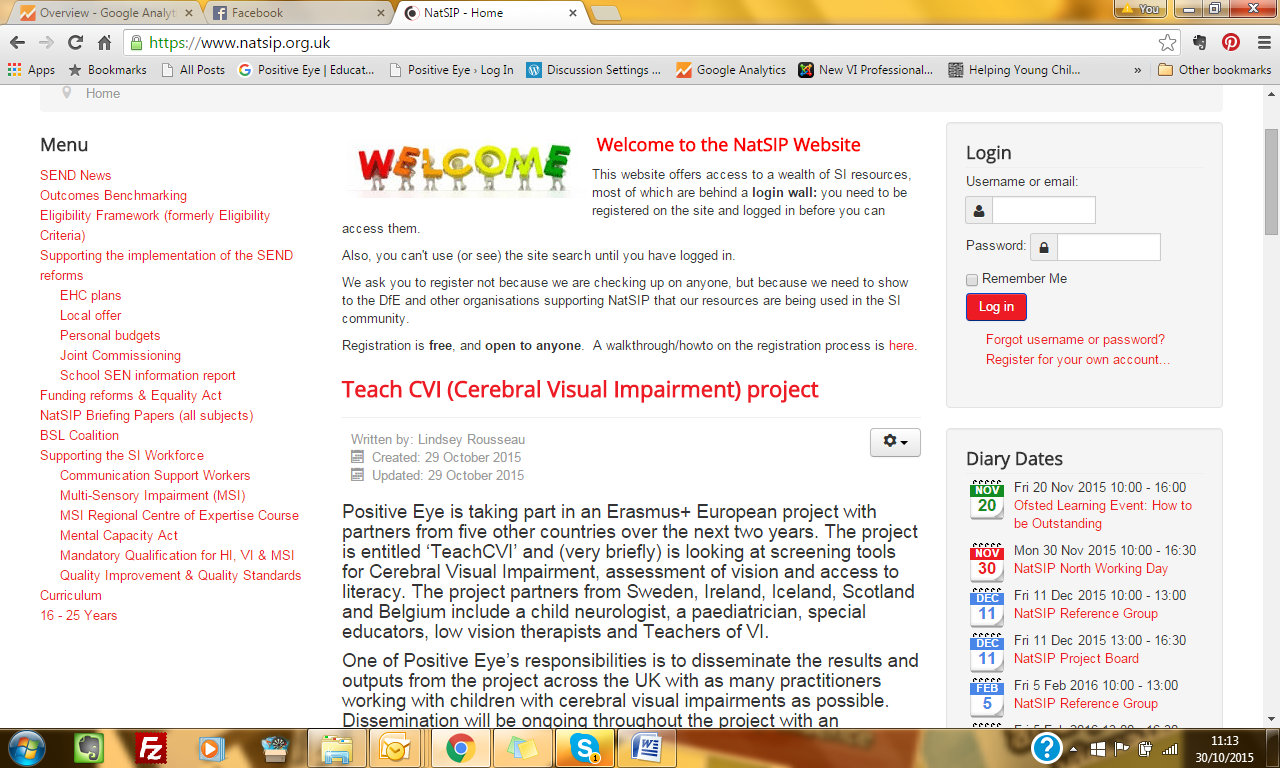 Brief description of dissemination activityand Format (presentation, article, tv appearance…..)Date(s) (DD/MM/YY)Place/Journal/Newspaper/Other MediaTargeted audiences/ target numbers Positive Eye – notice about attending the TeachCVI meeting in Sweden. 5.1.17Facebook and twitterTeachers of VI, SENCO’s, Teaching assistants of VI. Habilitation specialists approx 400Email to dissemination list with update on progress of project 11.1.17EmailTeachers of VI, specialists in working with children with VI approx 70Facebook – meeting attended in Sweden and link to website13.1.17FacebookTeachers of VI, teaching assistants of VI +350 followersLinked IN – Meeting attended in Sweden and link to website 13.1.17Linked inTeachers of VI, teaching assistants of VI – 500 + followers